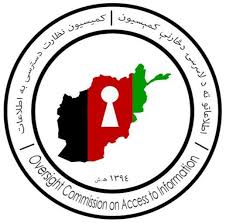 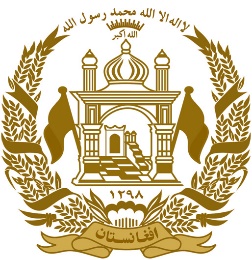 نمبر مسلسل: (                    )								قیمت: 10افغانیفورم تقاضای اطلاعاتبه اداره محترم:د اطلاع رسوني د فتر د استفادي لپاره/ برای استفاده دفتر اطلاع رسانی:مطبعه صکوکدغوښتو نکي مکمل نوم:نام مکمل متقاضی:دغوښتونکي دنده:وظیفه متقاضی(اختیاری):د اړیکې شمیره:شماره تماس:بریښنا لیک:ایمیل(اختیاری):د اطلاعاتو غوښتو نکي پته:آدرس متقاضی اطلاعات:اداری ته د اطلاعات غوښتنې فورم د سپارلو نیټه:تاریخ تسلیمی فورم اطلاعات به اداره:د ضرورت وړ اطلاعات:اطلاعات مورد ضرورت:(سند، نمونه، مودل و غیره)تاریخ وارده:شماره ثبت وارده:تاریخ صادره:شماره ثبت صادره:نام تسلیم شوند:امضاء تسلیم شونده:آدرس اداره:ملاحظات: